MELLÉKLETEK1. melléklet a 5/2018. (VI.28.) önkormányzati rendelethezA településkép, tájkép -  meghatározó területeinek lehatárolása: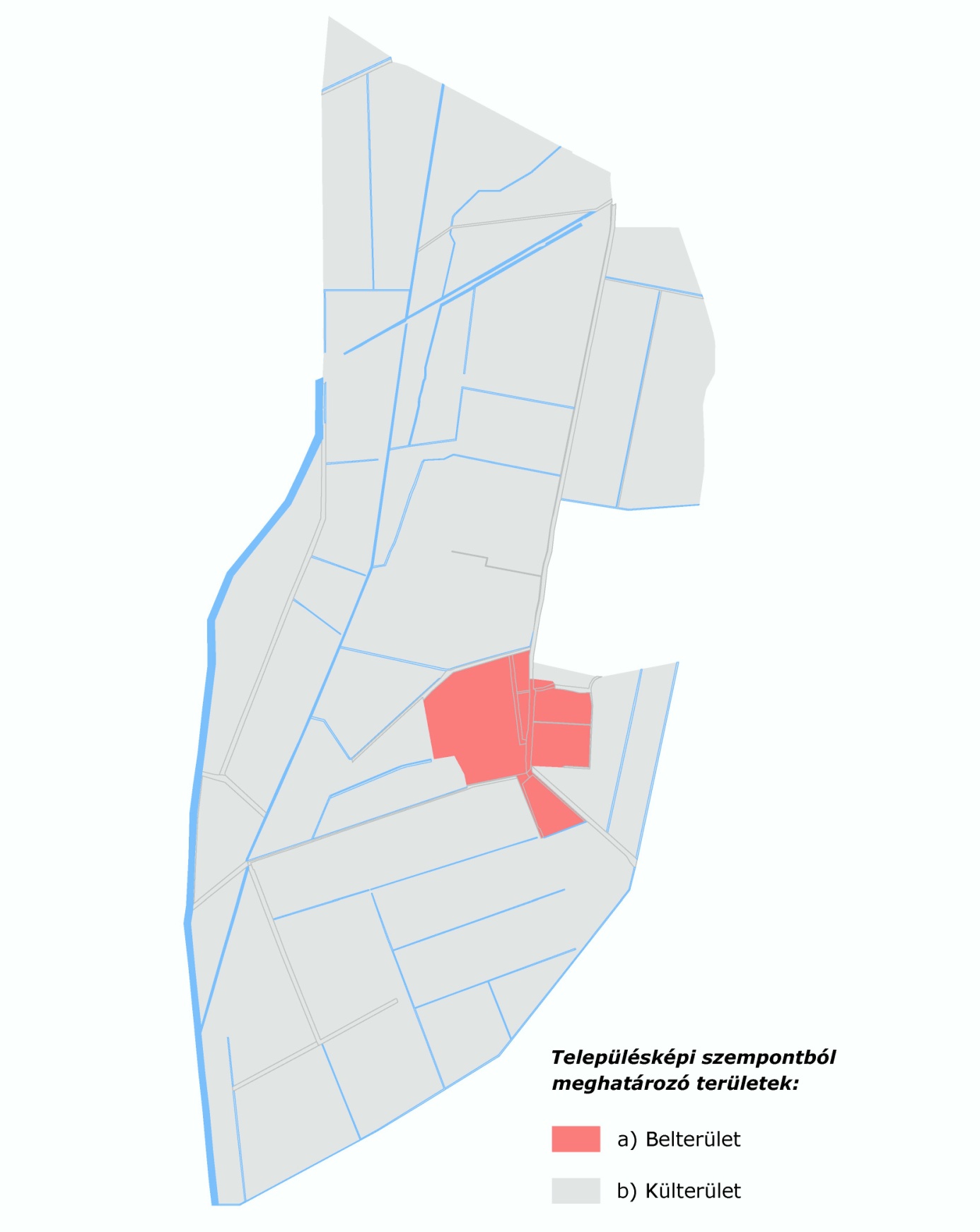 